Likumprojekta "Grozījumi Civilprocesa likumā" sākotnējās ietekmes novērtējuma ziņojums (anotācija)Iesniedzējs:Tieslietu ministrijasvalsts sekretārs	Raivis KronbergsVārna 67036956Dace.Varna@tm.gov.lvLaure 67036993Maija.Laure@tm.gov.lvTiesību akta projekta anotācijas kopsavilkumsTiesību akta projekta anotācijas kopsavilkumsMērķis, risinājums un projekta spēkā stāšanās laiks (500 zīmes bez atstarpēm)Likumprojekts izstrādāts Valdības rīcības plāna 175.3. pasākuma izpildes nodrošināšanai saskaņā ar Tieslietu ministrijas darbības stratēģijas 2018.-2020. gada pamatnostādnēm civiltiesību politikas jomā. Likumprojekta mērķis – ieviest vispārīgu un uz visiem civiltiesiskajiem strīdiem attiecināmu pagaidu aizsardzības regulējumu, tādējādi radot priekšnoteikumus efektīvākai personas tiesību aizsardzībai tiesā līdz brīdim, kad stāsies spēkā galīgais nolēmums lietā. I. Tiesību akta projekta izstrādes nepieciešamībaI. Tiesību akta projekta izstrādes nepieciešamībaI. Tiesību akta projekta izstrādes nepieciešamība1.PamatojumsValdības rīcības plāna Deklarācijas par Artura Krišjāņa Kariņa vadītā Ministru kabineta iecerēto darbību īstenošanai (turpmāk - Valdības rīcības plāns) 175.3. pasākums, kas paredz stiprināt personu tiesiskās aizsardzības iespējas strīdu izšķiršanā civillietās, ieviešot visaptverošu pagaidu aizsardzības regulējumu Civilprocesa likumā (turpmāk – CPL). Trauksmes celšanas likuma pārejas noteikumu 1. punkts, kas paredz, ka Ministru kabinets līdz 2019. gada 1. decembrim iesniedz Saeimai grozījumus CPL, kuri paredzētu trauksmes cēlēja un viņa radinieku pagaidu aizsardzību civilprocesā.2.Pašreizējā situācija un problēmas, kuru risināšanai tiesību akta projekts izstrādāts, tiesiskā regulējuma mērķis un būtībaLatvijas Republikas Satversmes 92. pants noteic, ka ikviens var aizstāvēt savas tiesības un likumiskās intereses taisnīgā tiesā. Tiesības uz taisnīgu tiesu attiecas uz visu tiesvedības procesu, tostarp efektīvu tiesas aizsardzības nodrošināšanu līdz galēja nolēmuma spēkā stāšanās brīdim. Tas nozīmē, ka no tiesībām uz taisnīgu tiesu izriet valsts pienākums nodrošināt tiesā īstenojamus un efektīvus pagaidu tiesiskās aizsardzības līdzekļus, ko prasītājs var izmantot pret savu tiesību aizskārēju. Nepieciešamība pēc pagaidu aizsardzības regulējuma izriet arī no Trauksmes celšanas likuma 10. panta pirmās daļas 5. punkta, kurš paredz trauksmes cēlēja un viņa radinieku tiesības uz pagaidu aizsardzību civilprocesā. Savukārt minētā likuma pārejas noteikumu 1. punktā noteikts, ka Ministru kabinets līdz 2019. gada 1. decembrim iesniedz Saeimai grozījumus CPL, kuri paredzētu trauksmes cēlēja un viņa radinieku pagaidu aizsardzību civilprocesā. Vienlaikus nav lietderīgi veidot vēl vienu atsevišķu pagaidu aizsardzības nodaļu CPL tikai trauksmes cēlēja un viņa radinieku aizsardzībai, kad ir vairākas citu kategoriju lietas, kurām arī ir nepieciešams pagaidu aizsardzības regulējums. Šobrīd spēkā esošais regulējums paredz atsevišķu tiesiskās aizsardzības līdzekļu piemērošanu ar būtiskiem ierobežojumiem: prasības nodrošināšana ir pieļaujama tikai mantiska rakstura prasībās, savukārt pagaidu aizsardzība – tikai atsevišķu kategoriju lietās. Pagaidu aizsardzības līdzekļu piemērošana šobrīd pieļaujama sekojošās atsevišķu kategoriju lietās – lietās par intelektuālā īpašuma tiesību pārkāpumiem un aizsardzību, lietās par komercnoslēpuma aizsardzību, lietās par kapitālsabiedrību dalībnieku (akcionāru) sapulces lēmumu atzīšanu par spēkā neesošiem, pagaidu aizsardzības lietās pret vardarbību, juridiskas personas maksātnespējas lietās, lietās, kas izriet no ģimenes tiesiskajām attiecībām.Atbilstoši šobrīd spēkā esošajam regulējumam prasības nodrošināšana nemantiska rakstura prasībās nav iespējama, savukārt vairāku kategoriju lietās esošais regulējums neparedz ne pagaidu aizsardzību, ne prasības nodrošināšanu. No brīža, kad lieta nonāk tiesā, līdz galīgā nolēmuma spēkā stāšanās brīdim var paiet samērā ilgs laiks, tādējādi prasītājam, kurš vēlas panākt kāda pienākuma izpildi no atbildētāja, neatkarīgi no prasības prima facie pamatotības uz tiesiski pamatotu rīcību nereti ir jāgaida līdz tiesvedības noslēgumam visās trīs tiesu instancēs. Taču laika gaitā kādas problēmas risinājums var zaudēt aktualitāti vai var būt par vēlu labot nodarīto netaisnību. Pagaidu aizsardzības institūta mērķis ir sniegt pagaidu risinājumu, kas noregulē strīdus tiesiskās attiecības līdz lietas galīgai izlemšanai. Tādējādi pagaidu aizsardzība ir viens no taisnīgas tiesas jēdziena elementiem un ir nesaraujami saistīts ar tiesību aizsardzības efektivitāti.Citu valstu pieredzeLikumprojekta izstrādes gaitā tika pētīti citu Eiropas Savienības dalībvalstu pagaidu tiesiskās aizsardzības līdzekļu regulējumi kopumā un atsevišķi analizēti līdzekļu piemērošanas pamati un piemērošanas procesuālie jautājumi (līdzekļu piemērošanas īpatnības, termiņi, izskatīšanas tiesā jautājumi, pārsūdzība u.c.). Eiropas Savienības dalībvalstu Tieslietu ministriju tiesiskās sadarbības tīklā (Legicoop) tika veikta Eiropas Savienības dalībvalstu aptauja, apzināta informācija Eiropas Tiesiskās sadarbības tīklā (civillietās un komerclietās). Secināts, ka kopumā pagaidu tiesiskās aizsardzības regulējumos dalībvalstu starpā ir būtiskas atšķirības. Tomēr visas aptaujā dalību ņēmušās dalībvalstis - Vācija, Malta, Čehija, Francija, Polija, Lietuva un Igaunija norādīja, ka pagaidu aizsardzības regulējums civilprocesā aptver gan mantiska, gan nemantiska rakstura prasības un pieļaujams visos civiltiesiskos strīdos. Līdz ar to Latvija šobrīd faktiski ir vienīgā valsts Eiropas Savienības ietvaros, kurai nav visaptveroša pagaidu aizsardzības regulējuma civiltiesiskos strīdos. Galvenie secinājumi, apskatot citu dalībvalstu pieredzi:Apskatīto ārvalstu civilprocesa regulējums nenodala prasības nodrošināšanas institūtu no pagaidu aizsardzības institūta. Praktiski visās dalībvalstīs, kas aptaujā sniedza atbildes (Vācija, Malta, Čehija, Francija, Polija, Čehija, Lietuva), pagaidu aizsardzības institūts nav nodalīts no prasības nodrošināšanas. Savukārt Igaunijas civilprocesa tiesiskais regulējums ietver abus tiesību institūtus – gan pagaidu aizsardzību, gan prasības nodrošināšanu. Pagaidu aizsardzības līdzekļi ir plašāki nekā Latvijas civilprocesā noteiktie, un pamatā tie ir lietu kategoriju neitrāli (izņemot speciālos regulējumus). Piemēram, Vācijas, Maltas, Čehijas, Francijas, Lietuvas un Igaunijas civilprocesos kā viens no pagaidu aizsardzības līdzekļiem paredzēta pozitīva pienākuma uzlikšana atbildētājam.Atsevišķi pagaidu aizsardzības līdzekļi var būt attiecināmi arī uz trešajām personām, ciktāl tas nepieciešams, lai nepieļautu būtisku neatgriezenisku kaitējumu prasītājam (Beļģija, Vācija, Čehija, Francija, Lietuva, Malta).Tiesai ir rīcības brīvība piemērot arī tādus pagaidu aizsardzības līdzekļus, kas tiešā veidā likumā nav noteikti (Lielbritānija, Spānija);Valsts nodevas par prasības nodrošināšanas pieteikumu kaimiņvalstīs Igaunijā un Lietuvā ir zemākas. Igaunijā – 50 euro, bet Lietuvā no 38-100 euro. Padziļināti tika apskatīts Igaunijas, Vācijas civilprocesa regulējums, kas aptver plašu pagaidu tiesiskās aizsardzības līdzekļu piemērošanu visās lietu kategorijās, savukārt atšķirībā no vairuma dalībvalstu civilprocesa regulējumiem, kas nenodala prasības nodrošināšanas institūtu no pagaidu aizsardzības institūta, Igaunijas civilprocesa tiesiskais regulējums, līdzīgi kā Latvijas CPL ietver abus tiesību institūtus – gan pagaidu aizsardzību, gan prasības nodrošināšanu.Vienlaikus likumprojekta izstrādē tika izmantoti civilprocesa jautājumiem veltīto zinātnisko konferenču materiāli un referātos paustās atziņas, promocijas darbu materiāli, tiesnešu sniegtie viedokļi, atsaucoties uz Tieslietu ministrijas uzaicinājumu sniegt viedokli par regulējuma nepieciešamību un konstatētajiem problēmjautājumiem praksē.Pagaidu aizsardzības jautājumu padziļinātai izpētei Tieslietu ministrija organizēja videokonferenci (17.06.2019.) ar Igaunijas Tieslietu ministrijas speciālistu un tiesu pārstāvju piedalīšanos. Papildus likumprojekta izstrādes gaitā, padziļināti analizējot visaptveroša pagaidu aizsardzības līdzekļa ieviešanas nepieciešamību, ar tieslietu ministra rīkojumu izveidotās pastāvīgās darba grupas Civilprocesa likuma grozījumu izstrādei eksperti aktīvi iesaistījās normatīvā akta izstrādē, daloties savā pieredzē un sniedzot viedokli par problēmām praksē un to iespējamiem risinājumiem, vienlaikus teorētiskos jautājumus apskatot kontekstā ar praktiskiem piemēriem (kāzusiem). Likumprojekta būtībaTiesiskā regulējuma mērķis ir ieviest vispārīgu un uz visām lietu kategorijām (mantiska un nemantiska rakstura prasībām) attiecināmu tiesiskās aizsardzības regulējumu, aizpildot tiesību institūta robu ar tiesību normām. Paredzams, ka likumprojekts sniegs vairākus ieguvumus – veicinās tiesiskumu, tiesību aizsardzības efektivitāti un civilprocesuālo institūtu vienveidīgāku izpratni un piemērošanu.Likumprojekts paredz papildināt CPL 19. nodaļu "Prasības nodrošināšana" ar pagaidu aizsardzības tiesību institūtu, līdztekus prasības nodrošināšanas regulējumam šajā nodaļā ieviešot visaptverošu pagaidu aizsardzības regulējumu. Prasības nodrošināšana un pagaidu aizsardzība ir radniecīgi tiesību institūti, tomēr tie ir nošķirami atkarībā no tā, kādas tiesiskās sekas rada katrs no šiem pagaidu tiesiskās aizsardzības līdzekļiem. Proti, prasības nodrošināšanas mērķis ir nodrošināt tiesas sprieduma izpildi mantiska rakstura lietā, savukārt pagaidu aizsardzības mērķis ir personas tiesību un tiesisko interešu aizsardzības nodrošināšana līdz galīgā nolēmuma spēkā stāšanās brīdim gan mantiska, gan nemantiska rakstura lietās. Savukārt tiesas aizsardzības efektivitāte ir atkarīga no tiesiskās aizsardzības līdzekļu piemērošanas efektivitātes.Līdz ar jauno regulējumu pagaidu aizsardzība iezīmēs dalījumu divos apakšveidos: pagaidu aizsardzība, kas būs piemērojama visu nozaru prasības kārtības lietām – t.s. vispārējā pagaidu aizsardzība un pagaidu aizsardzība, kas būs piemērojama atsevišķu tiesību nozaru prasības kārtības lietām – t.s. speciālā pagaidu aizsardzība. Savukārt atsevišķu tiesību nozaru prasības kārtības lietās esošo pagaidu aizsardzības regulējumu (t.sk. pagaidu aizsardzības līdzekļus) paredzēts saglabāt tiktāl, ciktāl tas pamatojams ar konkrētas lietas kategorijas specifiku un īpašībām.Pagaidu aizsardzības jaunais regulējumsPagaidu aizsardzības piemērošanas pamats ir ietverts likumprojekta 6. pantā un paredz CPL 137. panta otro daļu izteikt šā tiesību institūta legāldefinīcijas formā, akcentējot pagaidu tiesiskās aizsardzības līdzekļa mērķi un piemērošanas pamatu – tā mērķis ir līdz brīdim, kad stāsies spēkā galīgais nolēmums lietā:novērst iespējamo kaitējumu prasītājam, nepieļaut jaunu prasītāja tiesību aizskārumu vai tā būtisku palielināšanos vai atkārtošanos;noteikt strīdīgu attiecību pagaidu noregulējumu iespējamo nelabvēlīgo seku novēršanai. Tiesību aizskāruma jēdziena izpratne saistāma ar Civillikuma 1635. pantu: "Katrs tiesību aizskārums, tas ir, katra pati par sevi neatļauta darbība, kuras rezultātā nodarīts kaitējums (arī morālais kaitējums), dod tiesību cietušajam prasīt apmierinājumu no aizskārēja, ciktāl viņu par šo darbību var vainot." No tā vienlaikus izriet, ka kaitējums var tikt nodarīts gan mantiskajām, gan nemantiskajām interesēm, savukārt "aizskāruma" jēdziens ir plašāks par "kaitējumu". Tomēr pagaidu aizsardzības jautājuma izlemšanas stadijā tiesa nevar dot galīgu vērtējumu aizskārumam vai kaitējumam, kā vienīgi novērtēt tā pirmšķietamību, tāpēc definīcija satur terminu "iespējamo kaitējumu" un "iespējamo nelabvēlīgo seku novēršanai". Vienlaikus definīcija satur norādi, ka pagaidu aizsardzība var tikt piemērota gadījumā "ja ir pamats uzskatīt, ka līdz galīgā nolēmuma spēkā stāšanās brīdim var tikt izdarīts prasītāja tiesību aizskārums, tas var būtiski palielināties vai atkārtoties, un ja tiesiskās aizsardzības līdzekļa piemērošana nepieciešama iespējamā kaitējuma novēršanai [..]" No doktrīnas izriet, ka ar jēdzienu "pamats uzskatīt" jāsaprot, nevis pieteicēja subjektīvais uzskats, bet gan objektīvi lietā konstatējami apstākļi. Tādējādi var prezumēt, ka pagaidu aizsardzības uzdevums ir nodibināt pamiera stāvokli līdz nolēmuma pieņemšanai civillietā, un pagaidu aizsardzībai  vienlaikus ir jābūt nepieciešamai un steidzamai. Likumprojekts (CPL140.1 panta pirmā daļa) paredz, ka, izlemjot jautājumu par pagaidu aizsardzību, tiesa vai tiesnesis ņem vērā prasības pirmšķietamo (prima facie) formālo juridisko pamatojumu un samērīgumu starp pušu tiesiskajām interesēm un pagaidu aizsardzības līdzekļa piemērošanas ietekmi uz tām. Lemjot par pagaidu aizsardzības piemērošanu, tiesai jāvērtē:prasības pirmšķietamo juridisko pamatojumu (prasības materiāltiesiskās pamatotības noskaidrošana);pagaidu aizsardzības samērīgumu (līdzsvaru) starp pušu tiesiskajām interesēm;pagaidu aizsardzības līdzekļa piemērošanas iespējamo ietekmi uz pušu interesēm (vai pastāv pietiekams pamats uzskatīt, ka ar minēto pārkāpumu pieteicējam tiek nodarīts vai tiks nodarīts būtisks kaitējums gadījumā, ja pagaidu aizsardzības līdzeklis netiks piemērots).Pagaidu aizsardzības jautājuma izlemšanā uzsvars īpaši likts uz samērīguma izvērtēšanu, kas nozīmē, ka prasītāja interesei ir jābūt nopietni apdraudētai, un šis apdraudējums ir jāsamēro ar atbildētāja intereses apdraudējumu. Lai to izdarītu, tiesai ir jāizvērtē abu pušu interešu aizskāruma iespējamās sekas. Likumprojekts CPL 137. panta piektajā daļā paredz ietvert prasību, ka, iesniedzot pieteikumu tiesā, pieteikumam pievienojami dokumenti, kas apstiprina apstākļus, uz kuriem pamatota prasības nodrošināšanas vai pagaidu aizsardzības nepieciešamība. Šāda pieeja balstīta apsvērumā, ka prasītājam ir ne tikai jānorāda, bet līdz saprātīgas ticamības pakāpei ar saprātīgi iespējamiem pierādījumiem arī jāpierāda sava tiesība pēc pagaidu tiesiskās aizsardzības līdzekļiem, tātad jāiesniedz pierādījumi, kas apliecina tiesību pēc saistības un nepieciešamību piemērot prasīto līdzekli (pierādījumi, ka pieteicējam tiek nodarīts vai tiks nodarīts būtisks kaitējums gadījumā, ja pagaidu aizsardzības līdzeklis netiks piemērots). Šo faktu pierādīšanas standarts pagaidu tiesiskās aizsardzības līdzekļu piemērošanā ir augstāks nekā pie lietas ierosināšanas, bet zemāks nekā lietas izskatīšanā pēc būtības, taču pierādīšanas pienākums pastāv un ir jārealizē vismaz līdz saprātīgas ticamības līmenim ar šajā stadijā saprātīgi iespējamiem pierādījumiem. Likumprojektā paredzēts, ka pagaidu aizsardzību varēs piemērot gan pirms prasības celšanas, gan izskatot lietu pēc būtības. Pamats pagaidu aizsardzības piemērošanai pirms prasības celšanas – steidzamība, kas saistīta ar būtiska (neatgriezeniska) kaitējuma iespējamību. Likumprojekts (CPL140.1 panta trešā daļa) paredz steidzamos gadījumos, neatkarīgi no tā, vai pagaidu aizsardzību lūgts piemērot pirms prasības celšanas vai ceļot prasību, ka pieteikumu tiesai jāizlemj ne vēlāk kā nākamajā dienā, nepaziņojot atbildētājam un citiem lietas dalībniekiem. Šis ir izņēmuma gadījums no vispārējās kārtības pagaidu aizsardzības jautājumu izskatīšanā, tāpēc var būt saistāms tikai ar neatliekamu gadījumu, kad kavēšanās varētu radīt neatgriezenisku kaitējumu un steidzama rīcība ir īpaši svarīga. Kā izriet no likumprojektā ietvertajiem grozījumiem  CPL 137. panta piektajā daļā, 139. panta pirmajā daļā prasītājam jāiesniedz pierādījumi, kas apliecina nepieciešamību steidzami piemērot pagaidu aizsardzību (pierādījumi, ka kavēšanās var radīt neatgriezenisku kaitējumu).Ņemot vērā, ka prasības nodrošināšana un pagaidu aizsardzība ir radniecīgi tiesību institūti, arī to piemērošanā pamatā izmantojami vieni un tie paši principi. Piemēram, analogi kā esošajā prasības nodrošināšanas regulējumā, likumprojektā (140.1 panta ceturtajā daļā) paredzēts, ka tiesa var uzdot prasītājam nodrošināt zaudējumus, kas var rasties atbildētājam sakarā ar pagaidu aizsardzības piemērošanu. Analogs regulējums paredzēts arī pagaidu aizsardzības atcelšanas, līdzekļu aizstāšanas un šo jautājumu izskatīšanas kārtībai (140.1 panta piektā, sestā, septītā, astotā, devītā, vienpadsmitā un divpadsmitā daļa). Tomēr ir dažas būtiskas atšķirības abu tiesību institūtu piemērošanā, piemēram, jautājumu izskatīšanas kārtībai un termiņiem. Atšķirībā no kārtības, ko regulējums paredz prasības nodrošināšanas jautājumu izskatīšanā tiesā (ne vēlāk kā nākamajā dienā pēc lietas ierosināšanas un iepriekš nepaziņojot atbildētājam un citiem lietas dalībniekiem), likumprojektā (CPL140.1 panta otrā daļa) paredzēts, ka, gadījumā, ja tiesa atzīst par nepieciešamu noskaidrot papildu apstākļus  (t.sk. objektīvi izvērtētu abu pušu interešu aizskāruma iespējamās sekas), pieteikumu par pagaidu aizsardzības piemērošanu var izlemt 15 dienu laikā pēc tā saņemšanas tiesas sēdē, uz to aicinot pieteicēju un iespējamos lietas dalībniekus. Tātad, lai izlemtu pieteikumu par pagaidu aizsardzību un objektīvi izvērtētu abu pušu interešu aizskāruma iespējamās sekas, tiesa varēs uzklausīt arī pretējās puses viedokli. Likumprojekts vienlaikus nosaka pagaidu aizsardzības līdzekļa aizstāšanas un atcelšanas kārtību. Piemēram, (CPL 140.1 panta vienpadsmitā daļa) par pagaidu aizsardzības atcelšanas pamatu pēc lietas dalībnieka pieteikuma var kalpot fakts, ka tiesas noteiktajā termiņā prasība nav celta. Vienlaikus likumprojekts (CPL 140.1 panta septītā daļa) paredz, ka pagaidu aizsardzību pēc puses motivēta pieteikuma var atcelt tā pati tiesa, kura piemērojusi pagaidu aizsardzību, vai tiesa, kuras lietvedībā atrodas lieta izskatīšanai pēc būtības. Izlemjot jautājumu par pagaidu aizsardzības atcelšanu, tiesai jāvērtē CPL 140.1 panta pirmajā daļā norādītos nosacījumus, ņemot vērā puses iesniegtos pierādījumus un pamatojumu. Bez tam, atbildētājs pieteikumā var ietvert pamatojumu par zaudējumiem, kas tam radušies piemērotā pagaidu aizsardzības līdzekļa dēļ vai varētu rasties, ja pagaidu aizsardzības līdzeklis netiek atcelts.Ņemot vērā prasības nodrošināšanas un pagaidu aizsardzības tiesību institūtu radniecību, atsevišķi procesuāli jautājumi kā pagaidu aizsardzības pieteikuma saturs, pieņemto lēmumu pārsūdzības un lēmumu izpildes jautājumi, kā arī iespējas prasīt zaudējumu atlīdzību nepamatotas piemērošanas gadījumā ir transponēti jau esošajā prasības nodrošināšanas regulējumā (CPL 137., 139., 141., 142., 142.1 , 143. pantā).Pagaidu aizsardzības līdzekļiIeviešot visaptverošu pagaidu aizsardzības regulējumu, paredzēts ieviest konkrētus pagaidu aizsardzības līdzekļus (CPL 138.1 pants):1) atbildētājam piederošas kustamas mantas apķīlāšana;2) aizlieguma vai citas atzīmes ierakstīšana zemesgrāmatā, attiecīgās kustamas mantas reģistrā vai citā publiskā reģistrā;3) pienākums atbildētājam noteiktā termiņā veikt noteiktas darbības;4) aizliegums atbildētājam veikt noteiktas darbības;5) izpildu darbības atlikšana (arī aizliegums tiesu izpildītājam nodot naudu vai mantu piedzinējam vai parādniekam vai mantas pārdošanas apturēšana).Konkrētie pagaidu aizsardzības līdzekļi ir lietu kategoriju neitrāli. Tā kā tiesa izskata dažāda rakstura strīdus, nav viena universāla pagaidu aizsardzības līdzekļa, kas būtu piemērojams visās lietās un visos gadījumos. Līdz ar to, lai gan pagaidu aizsardzības līdzekļi ir uzskaitīti izsmeļoši, praktiski tie ir pietiekami plaši, lai būtu piemērojami visās lietu kategorijās, tostarp, piemēram, darbinieku – trauksmes cēlēju, tiesību aizsardzības nodrošināšanai. Savukārt tas, kāds tiesību aizsardzības līdzeklis kādā konkrētā situācijā ir piemērojams un samērīgs, ir individuāli un atkarībā no lietas apstākļiem vērtējams jautājums. Līdz ar to, tā vietā, lai ierobežotu prasītāju, nosakot, piemēram, kādi tiesību aizsardzības līdzekļi būtu piemērojami gadījumā, kad darbiniekam tiek radītas nelabvēlīgas sekas, šī izvēle, ievērojot pušu dispozitivitātes un sacīkstes principu, tiek atstāta paša prasītāja ziņā.Vienlaikus ir jāņem vērā, ka visiem pagaidu aizsardzības līdzekļiem ir kopējs mērķis: noregulēt kādas ar lietā izskatāmo priekšmetu saistītas attiecības līdz galīgā tiesas nolēmuma spēkā stāšanās brīdim, lai nodrošinātu sagaidāmā galīgā nolēmuma efektivitāti un nozīmīgumu. Vairāki CPL 138.1 pantā uzskaitītie pagaidu aizsardzības līdzekļi ir analogi prasības nodrošināšanas līdzekļiem, piemēram, atbildētājam piederošas kustamas mantas apķīlāšana, aizliegums atbildētājam veikt noteiktas darbības, izpildu darbības atlikšana (arī aizliegums tiesu izpildītājam nodot naudu vai mantu piedzinējam vai parādniekam vai mantas pārdošanas apturēšana). Likumprojekts CPL 138.1 panta pirmās daļas 3. punktā un CPL 138. panta pirmās daļas 5. punktā paredz abiem tiesību institūtiem ieviest jaunu pagaidu aizsardzības līdzekli – pozitīva pienākuma uzlikšanu atbildētājam (pienākums atbildētājam noteiktā termiņā veikt noteiktas darbības). Prasītājam, izvēloties lūgt tiesai piemērot šo pagaidu aizsardzības līdzekli, būtu īpaši prasmīgi jāformulē atbildētājam piemērojamais pienākums, tā izpildes termiņš, jo piemērojamā pagaidu aizsardzības līdzekļa būtība ir jaunu tiesisko seku radīšana līdz strīdīgo attiecību galējam noregulējumam (skat. piemēru par siltumenerģijas piegādes līguma nosacījumu izpildes strīdu anotācijas 9. lp.). Tiesai, izlemjot jautājumu par šā pagaidu aizsardzības līdzekļa piemērošanu, jāvērtē prasītāja formulēto lūgumu par atbildētājam uzliekamo pienākumu kopsakarā ar prasītāja prasības materiāltiesisko pamatu, samērīgumu starp pušu interesēm un mērķi, kuru tas vēlējies panākt. Tiesa nepieciešamības gadījumā var precizēt vai pārformulēt prasītāja lūgto pagaidu aizsardzības līdzekli, ciktāl tas nav pretrunā civilprocesa pamatprincipiem. Piemēram, ja prasītājs lūdz tiesai noteikt pienākumu atbildētājam nekavējoties aizvākt šķēršļus, kas traucē piekļuvi īpašumam, tiesa, apmierinot prasītāja lūgumu, var konkretizēt likvidējamos šķēršļus un laika periodu, līdz kuram atbildētājam jānodrošina tiesas noteiktā darbība. Likumprojekts vienlaikus paredz (CPL 138.1 panta pirmās daļas 2. punkts) ieviest pagaidu aizsardzības līdzekli – aizlieguma vai citas atzīmes ierakstīšanu zemesgrāmatā, attiecīgās kustamas mantas reģistrā vai citā publiskā reģistrā.Zemesgrāmatu likuma 46. pantā noteikts, kādas tiesiskās sekas ir katrai zemesgrāmatās ievestai atzīmei. Saskaņā ar Zemesgrāmatu likuma 45. panta 8. punktā noteikto, atzīmju veidā ieraksta tiesību aprobežojumus un tiesību nodrošinājumus, kuriem citos likumos noteikts atzīmju veids. Aizlieguma atzīmes mērķis ir nodrošināt tiesības, par kurām pastāv strīds tiesā tik ilgi, kamēr strīds tiek izšķirts. Atzīmes aizlieguma raksturs nozīmē, ka līdz strīda izšķiršanai īpašniekam nav iespējams brīvi rīkoties ar savu īpašumu, tostarp to atsavināt un ieķīlāt. Aizlieguma atzīmei ir pagaidu raksturs un saistošs spēks pret tiem nekustamā īpašuma ieguvējiem un citām personām, kuru tiesības nostiprinātas pēc atzīmes ierakstīšanas. Savukārt "cita atzīme" atbilstoši Zemesgrāmatu likuma 46. panta ceturtajai daļai nav šķērslis tālākai tiesību nostiprināšanai un tās mērķis galvenokārt ir ar publisku ierakstu informēt par tiesvedības faktu trešās personas. Tas nozīmē, ka, piemēram, iegūstot šādu nekustamo īpašumu ar atzīmi, pircējam jārēķinās ar tiesvedības rezultāta iespējamām sekām (piemēram, strīds par servitūta noteikšanu).Likumprojekts (CPL140.1 panta desmitā daļa) paredz, ka tiesa prasības apmierināšanas gadījumā spriedumā vienlaikus izlems jautājumu par pagaidu aizsardzības atcelšanu vai turpināšanu līdz sprieduma izpildei. Šāda pieeja balstīta sprieduma izpildāmības nodrošinājumā un procesuālās ekonomijas principā. Ar jaunā pagaidu aizsardzības regulējuma ieviešanu ir būtiski nodrošināt pagaidu aizsardzības lēmuma efektīvu izpildi. Lai veicinātu tiesas nolēmumu, kas uzliek parādniekam par pienākumu izpildīt darbības, kuras var izpildīt tikai viņš, izpildi, vienlaikus tiek veikti grozījumi arī CPL 620. pantā. Paredzēts, ka par tiesas noteiktajā termiņā neizpildītu nolēmumu (spriedumu un tiesas lēmumu, tostarp, attiecīgu lēmumu par pagaidu aizsardzību), tiesa var piemērot sankciju – naudas sodu par nolēmuma nepildīšanu līdz 3000 euro. Šādu sankciju tiesa varēs piemērot, vienlaikus nosakot jaunu termiņu nolēmuma izpildei. Paredzams, ka minētā likumprojekta norma vienlaikus mazinās negodprātīgas rīcības gadījumu skaitu un motivēs izpildīt tiesas nolēmumu, kam atbilstoši likuma "Par tiesu varu" 16. pantā noteiktajam ir likuma spēks, kopumā mazinot sabiedrībā tiesiskā nihilisma izpausmes.Likumprojekts (grozījumi CPL 137. panta trešajā daļā) paredz, ka prasības nodrošināšanu un pagaidu aizsardzību var piemērot arī vienlaikus (pakārtota piemērošana). Vienlaikus vērā ņemams, ka abiem tiesiskās aizsardzības līdzekļiem ir tiesā paredzēta atšķirīga jautājumu izskatīšanas kārtība un termiņi, tāpēc tiesai gadījumā, ja vienlaikus tiek lūgta pagaidu aizsardzība un prasības nodrošināšana, jāievēro jautājumu izlemšanas secība (divi secīgi lēmumi), ja vien jautājumu par pagaidu aizsardzības piemērošanu (CPL 140.1 panta otrā un trešā daļa) nav iespējams izlemt prasības nodrošināšanas jautājuma izlemšanas termiņā (CPL 140. panta pirmā daļa).Pagaidu aizsardzības regulējuma nepieciešamība likumprojekta izstrādes gaitā identificēta vairākās civillietu kategorijās, taču regulējuma trūkums īpaši izjūtams servitūtu, goda un cieņas aizskāruma lietās, datu aizsardzības pārkāpumu, dzīvokļu īpašnieku kopības lēmumu apstrīdēšanas lietās, lietās, kas skar izlikšanu no mājokļa patvarības vai konkrēta veselības un dzīvības apdraudējuma gadījumā, darba strīdu lietās. Tāpat pagaidu aizsardzība var būt nepieciešama citos civiltiesiska rakstura strīdos - gan strīdos, kas izriet no ilgstošām saistībām (piem., darba tiesiskās attiecības, īres tiesiskās attiecības), gan mantojuma dalīšanas lietās, gan strīdos par lietas atprasīšanu, piemēram, patapinājuma tiesiskajās attiecībās (Civillikuma 1951. pants).Piemēram, t.s. "servitūtu" lietas, kad strīdus situācijā var ilgstoši, līdz lietas izskatīšanas pabeigšanai trīs tiesu instancēs, būt liegta jebkāda pieeja nekustamajam īpašumam vai dzīvesvietai. Šajā gadījumā par efektīvu pagaidu tiesiskās aizsardzības līdzekli līdz brīdim, kad stājas spēkā galējs nolēmums, var kalpot tiesas noteikts aizliegums atbildētājam veikt noteiktas darbības, piemēram, likt šķēršļus piekļuvei nekustamajam īpašumam. Savukārt, piemēram, civiltiesiskā strīdā par siltumenerģijas piegādes līguma nosacījumu izpildi, kā rezultātā pakalpojuma sniedzējs apkures sezonas laikā atslēdzis siltumenerģijas piegādi daudzdzīvokļu dzīvojamai mājai, ir pamats lūgt pagaidu aizsardzību strīda pagaidu noregulējumam līdz tiesas sprieduma taisīšanai, nosakot pienākumu atbildētājam līdz brīdim, kad stājas spēkā gala nolēmums, turpināt sniegt siltumenerģijas pakalpojumu daudzdzīvokļu dzīvojamo māju dzīvokļu īpašniekiem.Paredzams, ka jaunais pagaidu aizsardzības regulējums attieksies uz visām un katru lietu kategoriju un būs pieejams kā efektīvs pagaidu tiesiskās aizsardzības līdzeklis prasītājam pret savu tiesību aizskārēju kopumā apmēram 11 500 lietās gadā. Paredzams, ka kopumā, attiecībā pret visu lietu skaitu, to varētu izmantot apmēram 25 % gadījumu, t.i., 2875 lietās gadā. Jaunā regulējuma shematisks attēls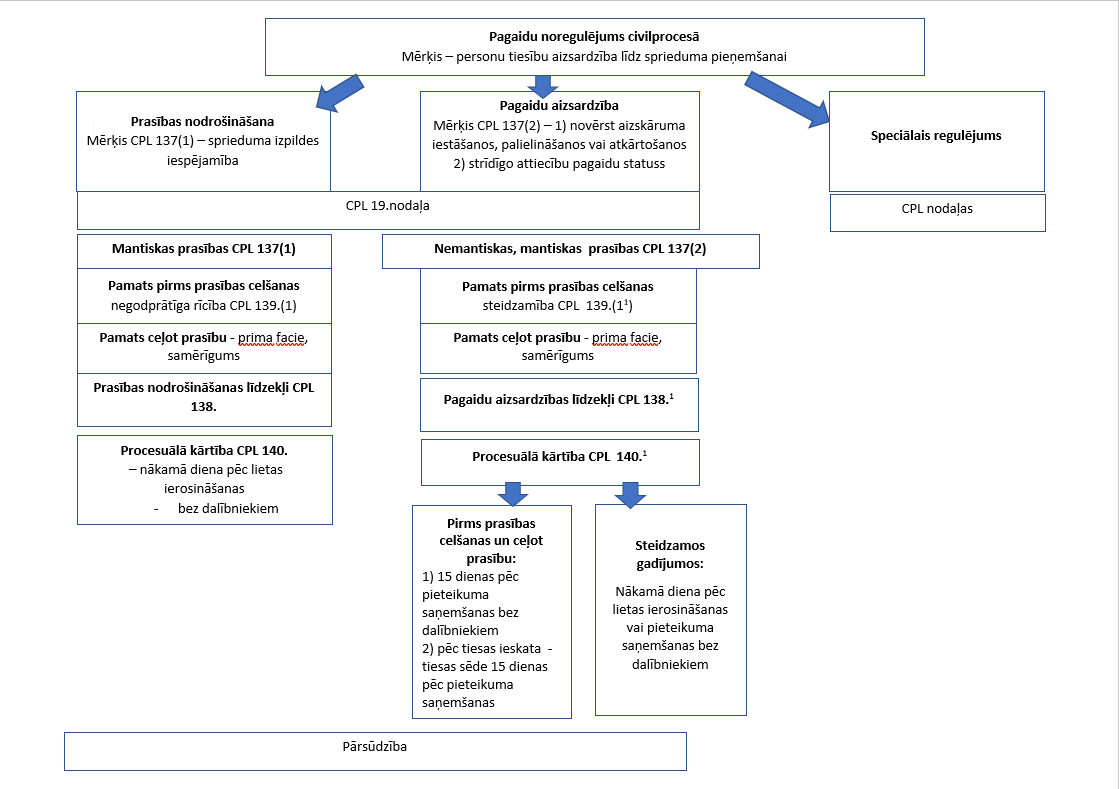 Prasības nodrošināšanaCita starpā ar likumprojekta 6. pantu paredzēts grozīt CPL 137. panta pirmo daļu, izsakot prasības nodrošināšanas tiesību institūtu legāldefinīcijas formā, kas aptver piemērojamā pagaidu tiesiskās aizsardzības līdzekļa piemērošanas mērķi un pamatu. Prasības nodrošināšana ir Latvijas civilprocesā vislabāk pazīstamais pagaidu tiesiskās aizsardzības līdzeklis, ko CPL ļauj piemērot mantiska rakstura prasībās, un tā galvenais mērķis ir nodrošināt sprieduma neizpildes risku (2018. gadā – zaudējumu un parāda piedziņas lietās prasības nodrošināšana lūgta piemērot 12 % gadījumu, pirmās instances tiesa apmierinājusi šādus pieteikumus 59,4 % gadījumos).Kā izriet no tiesību doktrīnas, lai prasības nodrošinājums netiktu piemērots pretēji tā jēgai un mērķim, un vispārīgiem tiesību principiem, prasītāja interesei ir jābūt nopietni apdraudētai, un šis apdraudējums ir samērojams ar atbildētāja intereses apdraudējumu. Esošais CPL regulējums jau paredz vairākas garantijas atbildētāja intereses apdraudējumam: tiesības pārsūdzēt lēmumu un prasīt zaudējumu nodrošināšanu un atlīdzināšanu. Vienlaikus esošais CPL regulējums (140. panta otrā daļa) arī paredz, ka, apmierinot pieteikumu par prasības nodrošināšanu, tiesa var uzdot prasītājam nodrošināt iespējamos zaudējumus, kas atbildētājam varētu rasties sakarā ar prasības nodrošināšanu. Stiprinot un vienlaikus līdzsvarojot atbildētāja garantijas pret viņa tiesību nepamatotu aizskaršanu, CPL paredzēts papildināt ar 140. panta 2.1 daļu, nosakot, ka lietās, kurās prasības priekšmets ir naudas prasījums, tiesa vai tiesnesis, pieņemot lēmumu par prasības nodrošinājumu, uzliek par pienākumu prasītājam nodrošināt iespējamos zaudējumus atbildētājam 5 % apmērā no prasījuma summas, bet ne mazāk kā 70 euro, iemaksājot naudas summu tiesu izpildītāja depozīta kontā. Šāda pieeja balstās pušu vienlīdzības principā, vērtējot samērību ar atbildētāja interesēm, sniedzot finansiālas garantijas pret iespējamu viņa tiesību nepamatotu aizskaršanu, un vienlaikus ņemot vērā prasītāja intereses nodrošināt prasību. Zaudējumu nodrošināšanas prasība disciplinēs prasītāju jau savlaicīgi rūpīgi izvērtēt un lūgt piemēro atbildētājam visnekaitīgāko tiesiskās aizsardzības līdzekli. Tas, ka tiesa konstatē pirmšķietamo (prima facie) formālo juridisko pamatojumu, neļauj prezumēt, ka atbildētājam neradīsies nepamatoti zaudējumi sakarā ar piemēroto tiesiskās aizsardzības līdzekli. Izpildīts zaudējumu nodrošināšanas pienākums balansē prasītāja un atbildētāja intereses un riskus, radot vienlīdzīgu tiesisko drošību abām pusēm. Samērība starp pušu tiesiskajām interesēm ir viens no būtiskajiem elementiem, ko tiesa ņem vērā, lemjot par tiesiskās aizsardzības līdzekļa piemērošanu. Līdz ar to šāds izpildīts pienākums vienlaikus arī veicina prasītāja intereses nodrošināt prasību apmierināšanu, kas savukārt tuvina galvenajam mērķim – saņemt faktiski izpildāmu tiesas spriedumu, tādējādi kalpojot arī tiesību uz taisnīgu tiesu mērķim. Paredzams, ka šis priekšlikums, samazinot prasības nodrošināšanas negodprātīgas izmantošanas riskus, reizē samazinās arī tiesas noslodzi. Vienlaikus paredzēts, ka tiesa var pilnīgi vai daļēji atbrīvot no pienākuma nodrošināt zaudējumus, ja izņēmuma kārtā zaudējumu nodrošināšana nav atbilstoša lietas apstākļiem vai ievērojot fiziskās personas mantisko stāvokli. Tādējādi tiek aptverts plašs personu kategoriju neitrāls gadījumu loks, kuros ir iespējams atbrīvojums no pienākuma nodrošināt zaudējumus, praktiski izslēdzot iespēju, ka kādi īpaši lietas apstākļi vai personas materiālais stāvoklis vai kļūst par šķērsli efektīvai šīs personas tiesību aizsardzībai. Likumprojekts (grozījumi CPL 140. pantā, papildinot to ar 2.2 daļu) vienlaikus paredz, ka, ja prasītājs nebūs iesniedzis tiesā tiesu izpildītāja izsniegtu apliecinājumu par summas iemaksu viņa depozīta kontā tiesas noteiktajā termiņā, tiesai būs jāpieņem lēmums par prasības nodrošinājuma līdzekļa atcelšanu.Valsts nodevas apmērsPriekšlikumi CPL 34. panta pirmās daļas 7. punktā valsts nodevu par prasības nodrošinājuma pieteikumu vai pagaidu aizsardzības pieteikumu noteikt 70 euro apmērā saistīti ar pieejas tiesai jautājumu, lai sekmētu un radītu pamatu pagaidu tiesiskās aizsardzības līdzekļu lielākai pieejamībai. Pašlaik noteiktais maksājums – valsts nodeva – 0,5 % apmērā no prasības summas, bet ne mazāk par 70 euro kontekstā ar jaunā regulējuma ieviešanu nav samērīgs ar sasniedzamo leģitīmo mērķi – efektīvu tiesību aizsardzību, ieviešot vispārīgu un uz visiem civiltiesiskajiem strīdiem attiecināmu pagaidu aizsardzības regulējumu. Paredzēts, ka likumprojektā ietvertie grozījumi attiecībā uz valsts nodevas konstantas summas noteikšanu būtiski sekmēs tiesas procesa efektivitāti un personu pieeju tiesai; paredzams, ka šos tiesiskās aizsardzības līdzekļus izmantos biežāk un tos varēs izmantot visās tajās lietu kategorijās, kurās līdz šim esošais regulējums to piemērošanu neparedzēja. Igaunijas civilprocesā valsts nodevas apmērs par prasības nodrošināšanas vai pagaidu aizsardzības pieteikumu ir noteikts konkrētas naudas summas apmērā 50 euro, savukārt Lietuvā robežās no 38 līdz 100 euro.IzpildeLikumprojekts paredz, ka lēmums par prasības nodrošināšanu un pagaidu aizsardzības piemērošanu, kā arī citi saistītie lēmumi ir izpildāmi nekavējoties pēc to pieņemšanas (grozījumi CPL 142. pantā). Tiesu izpildītājs veic amata darbības, lai cita starp izpildītu arī tiesas nolēmumus, piemēram, par prasības nodrošinājumu prasībās par darba samaksas piedziņu. Tomēr jānorāda, ka saskaņā ar šobrīd spēkā esošo CPL regulējumu no sprieduma izpildes izdevumu samaksas zvērinātam tiesu izpildītājam CPL 567. panta otrajā daļā uzskaitītajos gadījumos ir atbrīvoti piedzinēji. Proti, minētā CPL norma attiecināma uz personām, kuras procesā ir ieguvušas vai vēlas iegūt piedzinēja statusu sprieduma izpildes procesā. Savukārt jautājums par prasības nodrošināšanu saskaņā ar CPL 137. panta pirmo daļu tiek izlemts, ja ir pamats uzskatīt, ka tiesas sprieduma izpilde mantiska rakstura strīdā varētu kļūt apgrūtināta vai neiespējama, pamatojoties uz prasītāja vai iespējamā prasītāja motivēta pieteikuma jebkurā tiesvedības procesa stadijā, kā arī pirms prasības celšanas tiesā. No minētā izriet, ka CPL 567. panta otrās daļas 1. punktā noteiktais izņēmums attiecībā uz pienākumu segt sprieduma izpildes izdevumus, piemēram, prasībās par darba samaksas piedziņu attiecināms tikai uz tiem gadījumiem, kad persona zvērinātam tiesu izpildītājam iesniedz izpildu dokumentu par parāda – neizmaksātās darba samaksas, piedziņu. Savukārt gadījumā, ja prasītājs iesniedz zvērinātam tiesu izpildītājam izpildei tiesas lēmumu, ar kuru apmierināts pieteikums par prasības nodrošināšanu, tam ir jāsedz ar minētā lēmuma izpildi saistītie izdevumi. Tātad šobrīd CPL nav noteikts, ka kāda personu grupa, iesniedzot zvērinātam tiesu izpildītājam izpildei tiesas lēmumu, ar kuru apmierināts pieteikums par prasības nodrošināšanu (pēc attiecīgajiem grozījumiem arī pagaidu aizsardzības piemērošanu), būtu atbrīvojama no minētā lēmuma izpildes izdevumu samaksas. Jautājums par CPL 567. panta otrajā daļā noteiktā subjektu loka paplašināšanu vienmēr ticis vērtēts ļoti piesardzīgi. Minētais saistīts ar apstākli, ka CPL 567. panta otrajā daļā noteikto prasījumu loka paplašināšana tieši rada risku palielināt to lietu proporciju, kurās izpildes procesu finansē pats zvērināts tiesu izpildītājs no saviem privātajiem līdzekļiem, nevis lietas dalībnieki, līdz ar to līdz ar šādu grozījumu veikšanu būtiski vērtēt, vai netiktu izjaukts likumdevēja noteiktais sistēmiskais ietvars zvērinātu tiesu izpildītāju amata darbībai, kas attiecīgi pakārtoti nodrošina zvērinātu tiesu izpildītāju tiesības uz materiālo nodrošinājumu. Tieslietu ministrija šobrīd strādā pie izvērtējuma, izpildot Valdības rīcības plāna 188.2. punktā Tieslietu ministrijai doto uzdevumu veikt grozījumiem Ministru kabineta 2012. gada 26. jūnija noteikumos Nr. 451 "Noteikumi par zvērinātu tiesu izpildītāju amata atlīdzības taksēm", kas stājušies spēkā 2018. gada 2. novembrī, ietekmes novērtējumu uz institūta darbību, lai pieņemtu pamatotu lēmumu par iespēju virzīt tādus zvērinātu tiesu izpildītāju darbību regulējošo normatīvo aktu grozījumus, kas tieši vai netieši skar atlīdzības par paveikto darbu saņemšanu. Ņemot vērā zvērinātu tiesu izpildītāju profesionālās darbības finansēšanas modeli, procesuālajās normās noteikto specifisko regulējumu spriedumu izpildes izdevumu segšanai atsevišķās izpildu lietu kategorijās, kā arī Satversmes tiesas 2013. gada 27. jūnija spriedumā lietā Nr. 2012-22-0103 ietvertās atziņas, lai sniegtu objektīvu novērtējumu par iespēju virzīt tādus jaunus zvērinātu tiesu izpildītāju darbību regulējošo normatīvo aktu grozījumus, kas tieši vai netieši skartu atlīdzības par paveikto darbu saņemšanu, nepieciešams novērtēt, vai esošais atlīdzības modelis (atlīdzības apmēri) pie faktiskajiem apstākļiem joprojām saglabā šķērssubsīdijas principu, proti, vai ienākumu apmērs, kas tiek gūts no ar piedziņu pabeigtajām izpildu lietām un citām amata darbībām, kompensē negūtos ienākumus arī izpildu lietās, kurās piedziņa nav iespējama. Tomēr ieviešot normatīvo regulējumu, lai veicinātu trauksmes celšanu un noteiktu trauksmes celšanas mehānismu, tika noteikta virkne aizsardzības garantiju trauksmes cēlējiem un to radiniekiem. Tai skaitā trauksmes cēlēji un to radinieki ir atbrīvoti no tiesas izdevumu samaksas valsts ienākumos, vēršoties ar prasības pieteikumu tiesā (CPL 43. panta pirmās daļas 16.1 punkts), kā arī trauksmes cēlējiem noteiktas tiesības saņemt valsts nodrošinātu juridisko palīdzību, ja trauksmes celšanas dēļ trauksmes cēlējam ir radušās nelabvēlīgas sekas, kuru risināšanai nepieciešama juridiskā palīdzība (Trauksmes celšanas likuma 8. panta otrās daļas 7. punkts). Ņemot vērā minēto, kā arī likumdevēja mērķi, šādas garantijas nosakot, loģiski secīgs solis ir trauksmes cēlēju un to radinieku atbrīvošana no spriedumu un prasības nodrošinājuma vai pagaidu aizsardzības jautājumos pieņemto lēmumu izpildes izdevumu samaksas zvērinātam tiesu izpildītājam. Turklāt būtisks aspekts ir arī tas, ka ar trauksmes cēlēju un to radinieku iekļaušanu CPL 567. panta otrajā daļā, izpildu lietu, kurās piedzinējs atbrīvots no sprieduma izpildes izdevumu samaksas, proporcija pieaugtu ļoti minimāli vai pat nemainītos, proti, prognozējams, ka šādas izmaiņas CPL neradītu būtisku ietekmi uz Satversmes tiesas 2013. gada 27. jūnija spriedumā lietā Nr. 2012-22-0103 minēto šķērssubsīdiju sistēmu amata atlīdzības nodrošināšanai (piemēram, pieņemot Trauksmes celšanas likumu, tika prognozēts, ka valsts nodrošināta juridiskā palīdzība gadā būs nepieciešama 10 trauksmes cēlējiem, kuriem radītas nelabvēlīgas sekas, bet atbilstoši Juridiskās palīdzības administrācijas sniegtai informācijai kopš likuma spēkā stāšanās praksē nav bijis neviens šāds gadījums). Līdz ar to 567. pantā paredzēti grozījumi, nosakot, ka trauksmes cēlējs un viņa radinieks ir atbrīvots no ar šādu statusu celtajās prasībās pieņemtu spriedumu un ar šādu procesu saistītu prasības nodrošinājuma vai pagaidu aizsardzības jautājumos pieņemto lēmumu izpildes izdevumu samaksas tiesu izpildītājam. Šo grozījumu sakarā jo īpaši būtiski izcelt, ka trauksmes cēlēju un to radinieku atbrīvošana no izpildes izdevumu samaksas zvērinātam tiesu izpildītājam ir paredzēta tikai tad, ja piedzinējs tiesvedības procesā ticis atzīts par trauksmes cēlēju vai ir viņa radinieks Trauksmes celšanas likuma izpratnē. Proti, atbrīvojums no sprieduma vai attiecīgā lēmuma izpildes izdevumu samaksas izpildes stadijā ir secīgs turpinājums trauksmes cēlēja vai viņa radinieka atbrīvojumam no tiesas izdevumu samaksas valsts ienākumos saskaņā ar CPL 43. panta pirmās daļas 16.1 punktu. Pret minētajiem grozījumiem CPL 567. pantā iebilst Latvijas Zvērinātu tiesu izpildītāju padome, uzskatot, ka CPL 567. pantā ietverto piedzinēju loks paplašināms tikai ar nosacījumu, ja tiek paredzēts valsts finansējums sprieduma izpildes izdevumu segšanai, neatkarīgi no tā, cik daudz vai maz šādu izpildu lietu skaitliski varētu būt.Citi grozījumiVienlaikus likumprojektā iekļauti arī grozījumi CPL 82.1 panta otrajā daļā, kas saistīti ar tiesībām juridiskās personas pārstāvim vest lietas tiesā koncerna ietvaros. Civilprocesa likuma 82.1 panta otrā daļa paredz, ka par juridiskās personas pārstāvi var būt tās amatpersona vai persona, kas ir darba tiesiskajās attiecībās ar juridisko personu. Šāds formulējums izslēdz iespēju kredītiestādei pilnvarot tās darbinieku pārstāvēt, piemēram, kredītiestādes meitas sabiedrības tiesās, ja konkrētā lieta neskar visa koncerna intereses. Lai arī katrai kredītiestādei ir citādāka struktūra, praksē pastāv situācijas, ka kredītiestāžu meitas sabiedrības mēdz nealgot kvalificētu personālu atsevišķi tiesvedību vajadzībām, bet to nodrošina mātes sabiedrība. Ar jēdzienu juridiskā persona "pati" tiek saprasts, ka juridisku personu var pārstāvēt amatpersonas, kas darbojas likumā, statūtos vai nolikumā piešķirto pilnvaru ietvaros, kā arī to darbinieki (juristi), kuri atrodas darba tiesiskajās vai civildienesta attiecībās ar attiecīgo juridisko personu un tas var radīt neskaidrības dažās komplicētās savstarpēji saistītu juridisko personu attiecībās kā, piemēram, koncerna ietvaros, kas sastāv no valdošā uzņēmuma un atkarīgajām sabiedrībām. Ņemot vērā juridisko personu attiecības koncernā un tā mērķus, jēdziens "pati" būtu jāizprot tādā veidā, ka, ja tiesvedība skar visu koncernu kopumā, koncernu var pārstāvēt darbinieki (juristi) no jebkuras no sabiedrībām (valdošā uzņēmuma vai atkarīgajām sabiedrībām), jo tiesvedība skar visu koncernu. Grozījumi paredz, ka pārstāvība attiektos arī uz koncerna sastāvā ietilpstošo juridisko personu. Tehniska rakstura grozījumi (kļūdas labojumi) paredzēti CPL 434. panta 3.1 daļā, mainot atsaucē panta daļu un aizstājot vārdus "apelācijas sūdzība" ar vārdiem "kasācijas sūdzība".Grozījumi CPL 220. pantā nepieciešami, lai risinātu praksē identificēto problēmu gadījumos, kad tiesa, pamatojoties uz CPL 214. panta 1. punktu, ir apturējusi tiesvedību lietā, bet ilgstoši nenotiek (un, visticamāk, arī nenotiks) procesuālo tiesību pārņemšana. Nepastāvot regulējumam, kas paredz, kā rīkoties šādā situācijā, tiesās krājas apturēto tiesvedību lietas, savukārt otra tiesvedības puse kļūst par juridiskās nenoteiktības upuri. Piemēram, ja mirusi persona, kas lietā ir prasītājs, un attiecībā uz atbildēju ir piemērots tiesiskās aizsardzības līdzeklis, pastāv risks, ka šāds ierobežojums ilgstoši turpina apgrūtināt atbildētāju. Attiecīgie grozījumi CPL paredz iespēju tiesai atstāt prasību bez izskatīšanas, ja tiesa noskaidro, ka lietā, kurā saskaņā ar CPL 214. panta 1. punktu tiesvedība ir apturēta, mirusi persona, kura ir viena no pusēm lietā (vienīgais atbildētājs vai vienīgais prasītājs),  un gada laikā kopš tiesvedības apturēšanas nav uzsākta mirušās personas mantojuma lieta (nav sagaidāma tiesību pārņemšana). Līdzīgs regulējums ir paredzēts arī tiesas spriedumu izpildes daļā, lai veicinātu tiesisko noteiktību gadījumos, kad tiesu izpildītājs ir apturējis izpildu lietvedību, pamatojoties uz CPL 560. panta pirmās daļas 1. punktu, jo mirusi persona, kas ir parādnieks.Grozījumi CPL 611. pantā un 613. pantā nepieciešami nolūkā veicināt personu piedalīšanos nekustamā īpašuma izsolēs un kreditēšanu. CPL 611. panta 2.1 daļa jau pašlaik paredz, ka nosolītāja pienākums mēneša laikā izpildīt pienākumu samaksāt visu nosolīto summu ir izpildīts, ja tiesu izpildītājam iesniegta kredītiestādes pieprasījuma garantijas vēstule, kurā norādīts garantijas priekšmets, summa un termiņš, un šādai pieprasījuma garantijas vēstules izmantošanai piekritis piedzinējs un hipotekārais kreditors. Pēc tam, kad izsole ir notikusi, tiesu izpildītājs tiesai iesniedz pieteikumu par nekustamā īpašuma nostiprināšanu uz ieguvēja vārda. Hipotēka par labu kredītiestādei šajā brīdī netiek nostiprināta, lai gan persona ir ieguvusi īpašumtiesības, un kredītiestādei nav izvēles iespēju pārskaitīt vai nepārskaitīt samaksu, proti, kredītiestāde triju dienu laikā ieskaita tiesu izpildītāja depozītu kontā kredītiestādes pieprasījuma garantijas vēstulē norādīto summu. Šāda situācija pieļauj būtisku risku, tādēļ kredītiestādes nav motivētas izmantot šādu pieeju. Tā rezultātā arī personas, kuras labprāt piedalītos izsolēs un iegādātos nekustamos īpašumus, to nevar darīt. Lai situāciju risinātu un pavērtu plašākas iespējas kreditēt personas šajā darbības segmentā, likumprojektā paredzēts, ka, ja kredītiestāde devusi tiesu izpildītājam garantijas vēstuli, tad tiesu izpildītājs pirms pieteikuma iesniegšanas tiesā par nekustamā īpašuma nostiprināšanu uz ieguvēja vārda, dod iespēju kredītiestādei noteiktā laikposmā iesniegt aizdevuma un ķīlas līgumu, ko tiesai izpildītājs iesniedz vienlaikus ar lūgumu nostiprināt hipotēku.3.Projekta izstrādē iesaistītās institūcijas un publiskas personas kapitālsabiedrībasTieslietu ministrija.Likumprojekta izstrādes ietvaros notikušas konsultācijas ar tieslietu ministra 2014. gada 25. maija rīkojumu Nr. 1-1/208 izveidotā pastāvīgā darba grupā Civilprocesa likuma grozījumu izstrādei, kuras sastāvā iekļauti Latvijas Universitātes mācībspēki, pārstāvji no dažādām tiesu instancēm, sociālie partneri (Latvijas Komercbanku asociācijas, Latvijas Zvērinātu advokātu padome, Latvijas Zvērinātu tiesu izpildītāju padome, Latvijas Tirdzniecības un rūpniecības kamera). Minētās darba grupas sastāvā ir tiesību zinātņu eksperti un praktiķi.4.Cita informācijaNav.II. Tiesību akta projekta ietekme uz sabiedrību, tautsaimniecības attīstību un administratīvo sloguII. Tiesību akta projekta ietekme uz sabiedrību, tautsaimniecības attīstību un administratīvo sloguII. Tiesību akta projekta ietekme uz sabiedrību, tautsaimniecības attīstību un administratīvo slogu1.Sabiedrības mērķgrupas, kuras tiesiskais regulējums ietekmē vai varētu ietekmētSabiedrības mērķgrupa - jebkura fiziska un juridiska persona, kura vēršas tiesā savu aizskarto vai apstrīdēto civilo tiesību vai ar likumu aizsargāto interešu aizsardzībai (CPL 1. pants), tostarp, likumprojektā paredzētie pagaidu aizsardzības līdzekļi būs piemērojami trauksmes cēlēju tiesību aizsardzības nodrošināšanai, uzlabojot darbinieku tiesību aizsardzību no nelabvēlīgu seku radīšanas, lai novērstu tiešas vai netiešas represijas, to draudus vai mēģinājumus, kas vērstas pret trauksmes cēlējiem.Likumprojekts attiecas arī uz zvērinātiem tiesu izpildītājiem, jo viņi būs tie, kuriem būs jāizpilda tiesu nolēmumi par pagaidu aizsardzības piemērošanu vai atcelšanu.2.Tiesiskā regulējuma ietekme uz tautsaimniecību un administratīvo sloguLikumprojektam kopumā būs pozitīva ietekme uz tautsaimniecību un sabiedrības mērķgrupām, jo radīs priekšnoteikumus efektīvākai personas aizskarto tiesību aizsardzībai tiesā līdz brīdim, kad stāsies spēkā galīgais nolēmums lietā. Paredzams, ka jaunais regulējums radīs pozitīvu ietekmi arī uz uzņēmējdarbības vidi un sabiedrību kopumā. Regulējumam paredzama labvēlīga ietekme uz ekonomiku. Kā tas atzīmēts 2019. gada Eiropas Savienības rezultātu apkopojumu tiesiskuma jomā salīdzinošā pārskatā par tiesu sistēmu neatkarību, kvalitāti un efektivitāti Eiropas Savienības dalībvalstīs, efektīvai tiesu sistēmai, kas aizstāv tiesiskumu, ir pozitīva ekonomiskā ietekme. Ja tiesu sistēmas nodrošina tiesību ievērošanu, kreditori labprātāk sniedz aizdevumus, uzņēmumi nerīkojas oportūnistiski, samazinās darījumu izmaksas un inovatīvi uzņēmumi labprātāk veic ieguldījumus. Labi funkcionējošu valstu tiesu sistēmu labvēlīgā ietekme uz ekonomiku ir pamatota daudzos un dažādos pētījumos un akadēmiskajā literatūrā, tostarp Eiropas Centrālās bankas, Starptautiskā Valūtas fonda, Ekonomiskās sadarbības un attīstības organizācijas, Pasaules Ekonomikas foruma un Pasaules Bankas publikācijās.Likumprojektam ir netieša ietekme uz vienu no Nacionālā attīstības plāna prioritātēm "Tautas saimniecības izaugsme", kas citastarp paredz izveidot izcilu uzņēmējdarbības vidi.Likumprojektam nav paredzama būtiska ietekme uz administratīvo slogu.Paredzams, ka jaunais pagaidu aizsardzības regulējums, iespējams, sākotnēji palielinās tiesu noslodzi, kurai būtu jāmazinās, nostiprinoties tiesu praksei. Tomēr, jāņem vērā, ka likumprojekts kopumā radīs būtiskus ieguvumus – veicinās tiesiskumu, kas visdrīzāk radīs arī pozitīvu tendenci uz tiesvedības efektivitāti. Vienlaikus likumprojekts paredz izmaiņas esošajā prasības nodrošināšanas regulējumā, to padarot efektīvāku – prasītāja obligātu pienākumu naudas prasījumos nodrošināt iespējamos atbildētāja zaudējumus (kas uzskatāms kā prasītāja līdzdarbošanās pienākums). Paredzams, ka šis pienākums mazinās prasības nodrošināšanas negodprātīgas izmantošanas riskus un tādējādi arī - tiesas noslodzi.  3.Administratīvo izmaksu monetārs novērtējumsLikumprojekts šo jomu neskar.4.Atbilstības izmaksu monetārs novērtējumsIr paredzama tieša finansiālā ietekme, tā kā likumprojektā saskaņā ar grozījumiem CPL 34. panta pirmās daļas 7. punktā ir paredzēts samazināt valsts nodevu par katru prasības nodrošināšanas un pagaidu aizsardzības pieteikumu, lai sekmētu un radītu pamatu pagaidu tiesiskās aizsardzības līdzekļu lielākai pieejamībai.  Pašlaik noteiktais maksājums – valsts nodeva – 0,5 % apmērā no prasības summas, bet ne mazāk par 70 euro, kontekstā ar jaunā regulējuma ieviešanu nav samērīgs ar sasniedzamo leģitīmo mērķi – efektīvu tiesību aizsardzību. Paredzams, ka likumprojektā ietvertie grozījumi attiecībā uz valsts nodevas konstantas summas noteikšanu par katru iesniegto prasības nodrošinājuma vai pagaidu aizsardzības pieteikumu sekmēs efektīvāku personu tiesību aizsardzību un personu pieeju tiesai.Ņemot vērā, ka esošajā regulējumā pagaidu aizsardzība ir piemērojama tikai atsevišķās lietu kategorijās, nav iespējams prognozēt iesniegto pieteikumu skaitu pēc regulējuma spēkā stāšanās (veikt precīzus aprēķinus), tā kā paredzēts, ka jaunais regulējums aptvers visas lietu kategorijas, kurās līdz šim regulējums neparedzēja pagaidu aizsardzību, t.sk. mantiska rakstura prasībās. Finansiālajam slogam samazinoties, sabiedrības mērķgrupai būs nepieciešams mazāks naudas līdzekļu patēriņš tiesvedības procesam. Vienlaikus sagaidāms, ka obligāta prasība nodrošināt zaudējumus prasībās, kuras priekšmets ir naudas prasījumi, mazinās to personu loku, kas prasības nodrošināšanu izmantotu negodprātīgi.5.Cita informācijaNavIV. Tiesību akta projekta ietekme uz spēkā esošo tiesību normu sistēmuIV. Tiesību akta projekta ietekme uz spēkā esošo tiesību normu sistēmuIV. Tiesību akta projekta ietekme uz spēkā esošo tiesību normu sistēmu1.Saistītie tiesību aktu projektiLikumprojekts citastarp paredz grozīt CPL 39. panta otro daļu, kas ir Ministru kabineta 2009. gada 1. septembra noteikumu Nr. 983 "Ar lietas izskatīšanu saistīto izdevumu aprēķināšanas kārtība" deleģējošā tiesību norma. Lai paredzētu, ka minētie Ministru kabineta noteikumi nosaka arī kārtību, kādā civillietās aprēķina izdevumus, kas saistīti ar pagaidu aizsardzību, minētos Ministru kabineta noteikumus, iespējams, būs nepieciešams izdot no jauna vai attiecīgi grozīt.2.Atbildīgā institūcijaTieslietu ministrija.3.Cita informācijaNav.V. Tiesību akta projekta atbilstība Latvijas Republikas starptautiskajām saistībāmLikumprojekts šo jomu neskar.VI. Sabiedrības līdzdalība un komunikācijas aktivitātesVI. Sabiedrības līdzdalība un komunikācijas aktivitātesVI. Sabiedrības līdzdalība un komunikācijas aktivitātes1.Plānotās sabiedrības līdzdalības un komunikācijas aktivitātes saistībā ar projektuLikumprojekta izstrādes ietvaros notikušas konsultācijas ar tieslietu ministra rīkojumu izveidotā pastāvīgā darba grupā Civilprocesa likuma grozījumu izstrādei, kuras sastāvā iekļauti Latvijas Universitātes mācībspēki, visu tiesu instanču pārstāvji, vairāki rajona (pilsētas) tiesu priekšsēdētāji, apgabaltiesu priekšsēdētāji, Augstākās tiesas pārstāvji, Finanšu nozares asociācijas, Latvijas Zvērinātu advokātu padomes, Latvijas Zvērinātu tiesu izpildītāju padomes, Latvijas Tirdzniecības un rūpniecības kameras pārstāvji, kā arī tiesību zinātņu eksperti un praktiķi. 2.Sabiedrības līdzdalība projekta izstrādēLikumprojekts skatīts Civilprocesa likuma grozījumu darba grupas 2018. gada 27. septembra, 2019. gada 7. februāra, 4. aprīļa, 11. aprīļa, 9. maija, 23. maija, 6. jūnija, 17. jūnija, 20. jūnija un 4. jūlija sanāksmē. Likumprojekts saskaņā Ministru kabineta 2009. gada 25. augusta noteikumos Nr. 970 "Sabiedrības līdzdalības kārtība attīstības plānošanas procesā" noteikto kārtību 2019. gada 29. jūlijā ievietots Tieslietu ministrijas oficiālajā mājaslapā sadaļā "Sabiedrības līdzdalība" (https://www.tm.gov.lv/lv/cits/pazinojums-par-lidzdalibas-iespejam-likumprojekta-grozijumi-civilprocesa-likuma-izstrades-procesa-li-2) un Ministru kabineta mājaslapā sadaļā "Sabiedrības līdzdalība" (https://www.mk.gov.lv/content/ministru-kabineta-diskusiju-dokumenti), dodot iespēju sabiedrības pārstāvjiem izteikt viedokļus par likumprojektu līdz 2019. gada 12. augustam.3.Sabiedrības līdzdalības rezultātiCivilprocesa likuma grozījumu darba grupas sanāksmēs izteiktie viedokļi un priekšlikumi tika izvērtēti un ņemti vērā, attiecīgi precizējot likumprojektu. 2019. gada 4. jūlija darba grupas sanāksmē atkārtoti izskatīts precizētais likumprojekts un saņemts atbalsts likumprojekta virzīšanai uz Valsts sekretāru sanāksmi.Viedokļi no sabiedrības pārstāvjiem organizētās sabiedrības līdzdalības ietvaros netika saņemti.4.Cita informācijaNav.VII. Tiesību akta projekta izpildes nodrošināšana un tās ietekme uz institūcijāmVII. Tiesību akta projekta izpildes nodrošināšana un tās ietekme uz institūcijāmVII. Tiesību akta projekta izpildes nodrošināšana un tās ietekme uz institūcijām1.Projekta izpildē iesaistītās institūcijasTieslietu ministrija, tiesas, zvērināti tiesu izpildītāji, Tiesu administrācija.2.Projekta izpildes ietekme uz pārvaldes funkcijām un institucionālo struktūru. Jaunu institūciju izveide, esošu institūciju likvidācija vai reorganizācija, to ietekme uz institūcijas cilvēkresursiemLikumprojekta izpilde nerada ietekmi uz pārvaldes funkcijām un institucionālo struktūru. Nav nepieciešama jaunu institūciju izveide, esošu institūciju likvidācija vai reorganizācija. Likumprojekta izpilde nerada ietekmi uz institūcijas cilvēkresursiem.3.Cita informācijaNav.